    Plant Medicine       Workshop 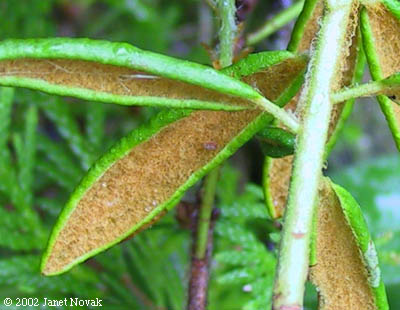 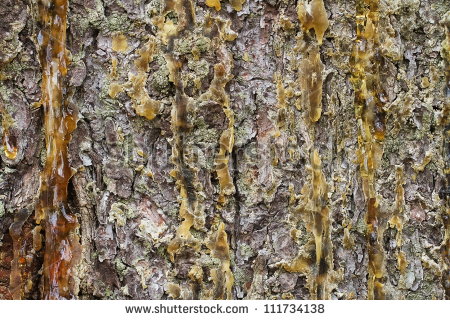                  Monday August 24, 2015Health Board Room 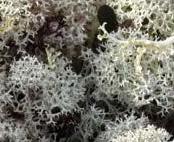 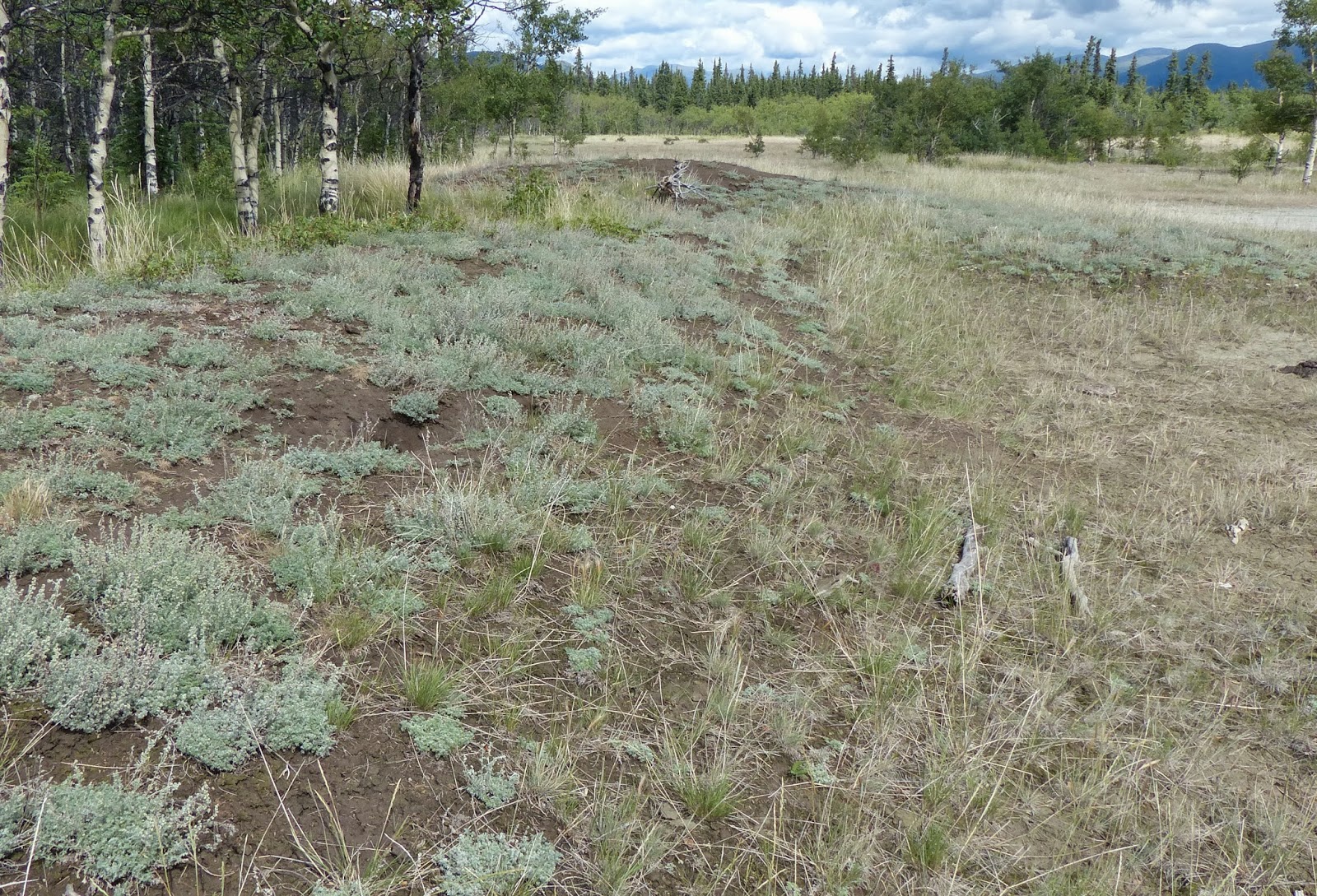 9am – 4pmFacilitator: Laura Nolan        Laura is a Ta’an citizen currently studying at the Pacific Rim College in Victoria For phytotherapy (medical herbalist)  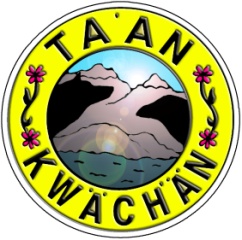 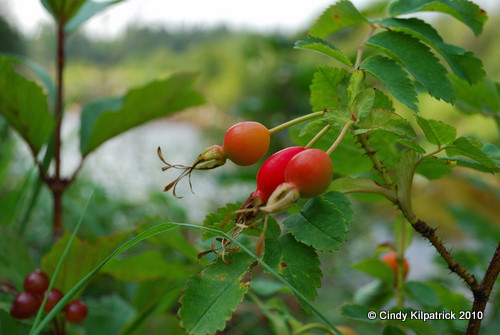 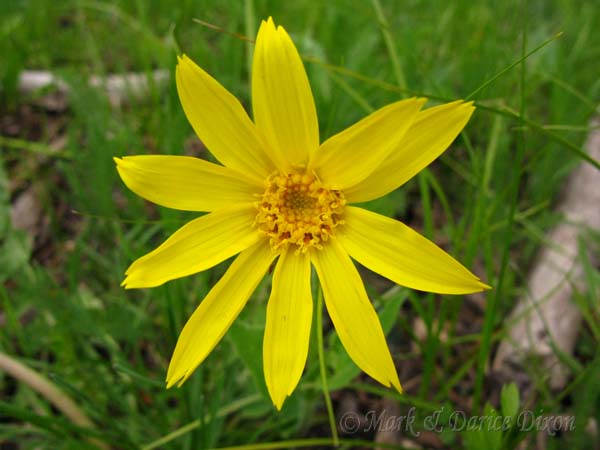 